Magyar Labdarúgó Szövetség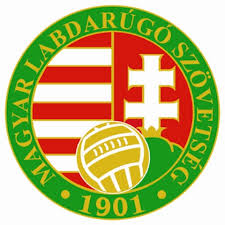 Tartalom1.	A regionális bajnokság szervezője és rendezője, a verseny típusa és hivatalos 	neve	32.	A regionális bajnokság célja	33.	A regionális bajnokság nevezési és részvételi feltételei	34.	A regionális bajnokság nevezési eljárása során betartandó határidők	45.	A regionális bajnokság résztvevői és létszáma	46.	A regionális bajnokság rendszere, lebonyolítása	47.	A regionális bajnokság időrendje	58.	A regionális bajnokság helyezéseinek eldöntése	59.	A regionális bajnokság díjazása	610.	A regionális bajnokság költségei	611.	A regionális bajnokságból történő feljutás és kiesés a bajnoki év végén	612.	A rájátszás szervezője és rendezője	613.	A rájátszás résztvevői és létszáma	614.	A rájátszás rendszere, lebonyolítása	615.	A rájátszás időrendje	716.	A rájátszás költségei	817.	Játékjogosultság	818.	A Futsal játékosok felszerelése	919.	Létesítmény és játéktér	920.	Vagyoni értékű jogok, marketing (reklám), média	921.	Egyéb rendelkezések	922.	Záró rendelkezések	11A regionális bajnokság szervezője és rendezője, a verseny típusa és hivatalos neve A regionális bajnokságot a Magyar Labdarúgó Szövetség (továbbiakban: MLSZ) írja ki. A bajnokság működtetésével az MLSZ a Győr-Moson-Sopron, Tolna, Pest, Csongrád, Heves, Szabolcs-Szatmár-Bereg és Budapesti Megyei Igazgatóságait bízza meg.A 2017-2018. évi férfi felnőtt futsal regionális bajnokság amatőr rendszerű bajnokság, hivatalos neve: regionális bajnokság.A regionális bajnokság céljaA futsal fejlesztésére vonatkozó sportszakmai feladatok megvalósítása a futsal regionális bajnokságban.A férfi futsal regionális bajnokságban résztvevő csapatok színvonalas versenyzésének folyamatos biztosítása.A férfi futsal regionális bajnokságban résztvevő csapatok teljesítmény sorrendjének objektív megállapítása.A mérkőzések nézőinek színvonalas szórakoztatása, a futsal népszerűsítése.A Fair Play elv érvényre juttatása, és a Fair Play magatartásforma népszerűsítése.A 2018-2019. évi férfi felnőtt futsal NB II-be való jutás eldöntése.A regionális bajnokság nevezési és részvételi feltételeiA bajnokságba indulási ( nevezési ) jogával élő sportszervezet csapatának, ha nevezését jogerősen elfogadták, részvételi kötelezettsége van. A sportszervezet nevezési díjat fizet. A nevezési díj összege: 50.000,- Ft. melyet a nevezés határidejéig az MLSZ Csongrád Megyei igazgatóság számlájára utal át, vagy fizet meg.A sportszervezet tagsági díjat fizet. A tagsági díj összegét az MLSZ Szabályzatokhoz kapcsolódó Díjfizetési Rendjének 1. és 2. számú melléklete határozza meg. A tagsági díj befizetését igazoló dokumentumot csatolni kell a nevezési dokumentációhoz. A sportszervezet írásban nyilatkozik arról, hogy az MLSZ valamennyi szabályzatát és rendelkezését elfogadja, mely nyilatkozatot a nevezés határidejéig az MLSZ Csongrád Megyei igazgatóság felé benyújt.A sportszervezet írásban nyilatkozik arról, hogy mindent elkövet annak érdekében, hogy sportvezetői, sportszakemberei és igazolt játékosai sem közvetve, sem közvetlenül ne vegyenek részt a magyar labdarúgás bármely szintjét érintő fogadási játékban, mely nyilatkozatot a nevezés határidejéig az MLSZ Csongrád Megyei igazgatóság felé benyújt.Nincs 90 napnál régebbi, lejárt köztartozása, amit a nevezéskor hivatalos igazolások eredeti példányainak benyújtásával tanúsít (NAV, önkormányzat-helyi iparűzési adó).A sportszervezet írásban igazolja, hogy az MLSZ-szel, vagy a Megyei-Budapesti Szervezeti Egységekkel szemben nincs tartozása.A sportszervezet írásban nyilatkozik, hogy az MLSZ-szel, vagy a Megyei-Budapesti Szervezeti Egységekkel van-e folyamatban polgári peres eljárása, mely nyilatkozatot a nevezés határidejéig az MLSZ Csongrád Megyei igazgatóság felé benyújt. További vitás ügyeiben az MLSZ Alapszabály 10.§ (1) bekezdés j. és (2)    bekezdés i. pontjaiban foglaltak szerint jár el.A sportszervezetnek csatolnia kell a nevezési lapon feltüntetett 1-es számú pálya tulajdonosával megkötött csarnokbérleti szerződést, amely a bajnokság teljes időtartamára érvényes.A regionális bajnokság nevezési eljárása során betartandó határidőkAz MLSZ Csongrád Megyei igazgatóság által kiadott nevezési lap, valamint mellékletei benyújtásának határideje: 2017. július 24. (hétfő) 12.00 óra. A dokumentumokat a nevezési lapon feltüntetett címre kell benyújtani, azzal, hogy kizárólag a jelzett időpontig beérkezett és az MLSZ Csongrád Megyei igazgatóság által igazolt dokumentumok érvényesek.Az MLSZ Csongrád Megyei igazgatóság Versenybizottsága a beérkezett nevezési dokumentáció feldolgozása után az érintett sportszervezet(ek)et szükség szerint írásban hiánypótlásra szólítja fel (fax és/vagy e-mail). A hiánypótlás határideje: 2017. július 31. (hétfő) 12.00 óraA nevezés és hiánypótlás során benyújtott dokumentumok feldolgozása folyamatos, végső határideje: 2017. augusztus 8. (kedd)A B) pontban foglalt határidőt követően az MLSZ Csongrád Megyei igazgatóság Versenybizottsága folyamatosan hozza a nevezéssel kapcsolatos elsőfokú határozatait és értesíti arról a sportszervezeteket.Az elsőfokú határozatokkal szembeni fellebbezés benyújtásának határideje: 2017. augusztus 14. (hétfő) 12.00 óraA benyújtott fellebbezések MLSZ Csongrád Megyei igazgatóság Fellebbviteli Bizottsága általi elbírálásának határideje: 2017. augusztus 17. (csütörtök)A fellebbviteli eljárás során a Fellebbviteli Bizottság kizárólag a B) pontban foglalt hiánypótlási határidőt megelőzően benyújtott dokumentumokat veszi figyelembe.A regionális bajnokság résztvevői és létszámaA bajnokságba minden sportszervezet benevezhet, aki elfogadja és teljesíti a nevezési feltételeket.A regionális bajnokság rendszere, lebonyolításaA bajnoki év 2017. július 1-jén kezdődik és 2018. június 30-án ér véget.A bajnokságot hét Megyei Igazgatóság szervezi (Győr-Moson-Sopron, Tolna, Budapest, Pest, Csongrád, Heves, Szabolcs-Szatmár-Bereg). A nyugati régióban Győr-Moson-Sopron Megyei Igazgatósághoz tartozik Győr-Moson-Sopron, Komárom, Vas és Zala Megye. Tolna Megyei Igazgatósághoz tartozik Tolna, Baranya, Fejér, Somogy és Veszprém Megye. A középső régióban Budapest és a Pest Megyei Igazgatóság a szervezők. A keleti régióban Csongrád Megyei Igazgatósághoz tartozik Csongrád, Bács-Kiskun és Békés Megye. Heves Megyei Igazgatósághoz tartozik Nógrád, Heves és Jász-Nagykun-Szolnok Megye. Szabolcs-Szatmár-Bereg Megyei Igazgatósághoz tartozik Szabolcs-Szatmár-Bereg, Borsod-Abaúj-Zemplén és Hajdú-Bihar Megye. Nevezéskor az adott szervező Megyei Igazgatósághoz kell beadni a nevezéseket. Indokolt esetben (pl.földrajzi elhelyezkedés) lehetőség van más szervező Megyei Igazgatósághoz nevezni illetve a közel azonos csapatlétszámok miatt a szervező Megyei Igazgatóságok dönthetnek a csapatok átcsoportosításáról.A csapatokat az MLSZ Csongrád Megyei igazgatóság Versenybizottsága a nevezések számától függően területi elv alapján egy, vagy több csoportba (körzetbe) sorolhatja.A verseny lebonyolításáról az MLSZ Csongrád Megyei igazgatóság Versenybizottsága a bajnokságban résztvevők létszámától függően dönt.A regionális bajnokság időrendjeA verseny időtartama: 2017. szeptember 1. – 2018. április 30.A verseny hivatalos játéknapja: szerda, csütörtök (kezdési időpont 18:00 után)A regionális bajnokság helyezéseinek eldöntéseA bajnokság helyezési sorrendjét az adott évi lebonyolításnak megfelelő bajnoki mérkőzéseken megszerzett pontok összessége határozza meg. A mérkőzés győztese 3, döntetlen eredmény esetén mindkét sportszervezet 1-1 pontot kap. Vereség esetén a csapat nem kap pontot. A helyezések az összpontszámok szerinti rangsor alapján kerülnek meghatározásra. (Első helyezett: legtöbb szerzett pont; Utolsó helyezett: legkevesebb szerzett pont).Azonos pontszám esetén a sorrendet az alábbiak szerint kell megállapítaniA regionális bajnokság díjazásaAz MLSZ Csongrád Megyei igazgatóság a bajnokság 1-3. helyezést elért csapatait serleggel jutalmazza, továbbá csapatonként:		1. helyezett 		20 db aranyozott érem;              	2. helyezett 		20 db ezüstözött érem; 	3. helyezett 		20 db bronzérem díjazásban részesíti.A regionális bajnokság költségeiAz egyes mérkőzések rendezési, valamint játékvezetői költségeit a pályaválasztó sportszervezetek fizetik.A vendégcsapatokat részvételük kiadásai (utazás, étkezés, szállás, stb.), valamint a csapatot elkísérő szurkolók mellett közreműködő saját rendezőiknek költségei terhelik. A regionális bajnokságból történő feljutás és kiesés a bajnoki év végénA 2018-2019. évi felnőtt férfi futsal NB II-be feljut a 2017-2018. évi férfi futsal regionális bajnokság rájátszás oda-vissza vágós mérkőzéseinek négy győztes sportszervezete.A 2017-2018. évi felnőtt férfi futsal NB II osztályú bajnokság nyugati és keleti csoport 11. és 12. helyen végzett csapatai (4 sportszervezet) kiesnek a 2018-2019. évi férfi futsal felnőtt regionális bajnokságba.A 2017-2018. évi férfi futsal felnőtt regionális bajnokságból nincs kieső csapat.A rájátszás szervezője és rendezőjeA rájátszást a Magyar Labdarúgó Szövetség (továbbiakban: MLSZ) szervezi és működteti.A rájátszás résztvevői és létszámaA versenyben részt vehet:Az a nyolc sportszervezet, amely a Megyei-Budapesti Igazgatóságok által lebonyolított férfi felnőtt futsal regionális bajnokságok után a régiókból továbbjutott. Győr-Moson-Sopron Megyei régió bajnokcsapata (1 csapat), Tolna Megyei régió bajnokcsapata (1 csapat), Budapesti régió bajnokcsapata (1 csapat), Pest Megyei régió 1. és 2. helyezettje (két csoport esetén a két csoportgyőztes) (2 csapat), Csongrád Megyei régió bajnokcsapata (1 csapat), Heves Megyei régió bajnokcsapata (1 csapat); Szabolcs-Szatmár-Bereg Megyei régió bajnokcsapata (1 csapat).Amennyiben egy régióban kettő csoport kerül kialakításra ott a csoportok győztesei oda-vissza vágós mérkőzéseken döntik el az első helyet. (kivéve Pest Megye).Nem kerülhet a legjobb nyolc csapat közé férfi felnőtt futsal NB II-es sportszervezet tartalékcsapata. Ilyen esetben az adott régióból azon csapat jogosult a rájátszásban való részvételre (feljutásra) amely ezen csapat(ok) után a legjobb helyezést érte el.Amennyiben egy férfi felnőtt futsal NB I-es sportszervezet csapata a 2017-2018. évi bajnokságból kiesik a férfi felnőtt futsal NB II-be, abban az esetben a tartalékcsapata nem juthat fel a 2018-2019. évi férfi felnőtt futsal NB II-es bajnokságba.A rájátszás rendszere, lebonyolításaA 2018-2019. évi férfi felnőtt futsal NB II-es bajnokságba jutásért a Győr-Moson-Sopron Megyei régió bajnokcsapata, a Tolna Megyei régió bajnokcsapata, a Budapesti régió bajnokcsapata, és területi elv vagy sorsolás alapján kiválasztott Pest Megyei régióból továbbjutott egyik csapat sorsolás után oda-visszavágós párharcot játszanak. Az első mérkőzésen az először kihúzott csapat a pályaválasztó. A továbbjutás az alábbiak szerint történik:Az a csapat, amelyik mindkét mérkőzést megnyeri, vagy győzelem és döntetlen eredményeket ér el, vagy egy győzelem és egy vereség esetén pozitív a gólkülönbsége, illetve azonos gólkülönbség esetén idegenben több gólt szerzett, jut tovább;A két mérkőzés rendes játékideje után azonos pontszám és ugyanazon mérkőzés-eredmény esetén a második mérkőzést követően 2 x 5 perces hosszabbítás következik. Amennyiben a hosszabbításban mindkét sportszervezet azonos számú gólt ér el, a továbbjutást az idegenben szereplő csapat szerzi meg, mivel az idegenben elért gólok döntetlen eredmény esetén, duplán számítanak;Amennyiben a hosszabbításban nem esik gól, akkor a továbbjutás a büntetőpontról végzett (3-3) rúgásokkal dől el a Futsal Játékszabályainak rendelkezései szerint.A párharcok továbbjutói (2 csapat) feljutnak a 2018-2019. évi férfi felnőtt futsal NB II-es bajnokságba.A 2018-2019. évi férfi felnőtt futsal NB II-es bajnokságba jutásért a Csongrád Megyei régió bajnokcsapata, a Heves Megyei régió bajnokcsapata, a Szabolcs-Szatmár-Bereg Megyei régió bajnokcsapata, és területi elv vagy sorsolás alapján kiválasztott Pest Megyei régióból továbbjutott egyik csapat sorsolás után oda-visszavágós párharcot játszanak. Az első mérkőzésen az először kihúzott csapat a pályaválasztó.A továbbjutás az alábbiak szerint történik:Az a csapat, amelyik mindkét mérkőzést megnyeri, vagy győzelem és döntetlen eredményeket ér el, vagy egy győzelem és egy vereség esetén pozitív a gólkülönbsége, illetve azonos gólkülönbség esetén idegenben több gólt szerzett, jut tovább;A két mérkőzés rendes játékideje után azonos pontszám és ugyanazon mérkőzés-eredmény esetén a második mérkőzést követően 2 x 5 perces hosszabbítás következik. Amennyiben a hosszabbításban mindkét sportszervezet azonos számú gólt ér el, a továbbjutást az idegenben szereplő csapat szerzi meg, mivel az idegenben elért gólok döntetlen eredmény esetén, duplán számítanak;Amennyiben a hosszabbításban nem esik gól, akkor a továbbjutás a büntetőpontról végzett (3-3) rúgásokkal dől el a Futsal Játékszabályainak rendelkezései szerint.A párharcok továbbjutói (2 csapat) feljutnak a 2018-2019. évi férfi felnőtt futsal NB II-es bajnokságba. A rájátszás időrendjeA verseny időtartama: 2018.május 11. – június 11.A verseny hivatalos játéknapja: péntek és hétfő.Az oda-visszavágós mérkőzések pontos időpontjait a Versenybizottság jelöli ki. A rájátszás költségeiAz egyes mérkőzések rendezési, valamint játékvezetői költségeit a pályaválasztó sportszervezetek fizetik.A vendégcsapatokat részvételük kiadásai (utazás, étkezés, szállás, stb.), valamint a csapatot elkísérő szurkolók mellett közreműködő saját rendezőiknek költségei terhelik. JátékjogosultságEurópai Unió-beli és azzal azonos elbírálású futsal játékosokA bajnoki mérkőzéseken a sportszervezet számbeli korlátozás nélkül jogosult azokat a futsal játékosait szerepeltetni, akik az Európai Unió valamely tagállamának állampolgárai, továbbá azon országok állampolgárait, amely országokkal az Európai Unió olyan egyezményes megállapodást kötött, amely jogszerű munkavállalás esetén a munkavállaló részére az Unió polgáraival azonos, diszkriminációmentes elbírálást biztosít a munkakörülmények tekintetében az Európai Unió egész területén. (Ezen pontban meghatározott országok listáját az MLSZ folyamatosan közzéteszi.)Egyéb országok futsal játékosai:Azon országok futsal játékosaiból, akik állampolgárságuk alapján kívül esnek a fenti bekezdésben meghatározott országok körén („egyéb országok”), mérkőzésenként legfeljebb 3 futsal játékos szerepeltethető egy időben.A futsal NB ‍I-es sportszervezetek regionális bajnokságban és a rájátszásban szereplő (tartalékcsapataira) vonatkozó külön előírások: A sportszervezet 1997. január 1. és utána született futsal játékosai közül az adott fordulóban (az adott forduló napján a pénteket, szombatot, vasárnapot és hétfőt együttesen kell érteni) bármelyik játékosát nevezheti és szerepeltetheti a regionális bajnokság és rájátszás mérkőzésein.A sportszervezet 1996. december 31. és előtt született játékosa az adott fordulóban (az adott forduló napján a pénteket, szombatot, vasárnapot és hétfőt együttesen kell érteni) felnőtt bajnoki mérkőzéseken (futsal NB ‍I; futsal regionális bajnokság, rájátszás) csak az egyik osztályban szerepelhet. Amennyiben ezt megszegi, úgy az adott fordulóban (az adott forduló napján a pénteket, szombatot, vasárnapot és hétfőt együttesen kell érteni) a második mérkőzésen szerepel jogosulatlanul a futsal játékos.A sportszervezet 1996. december 31. és előtt született futsal játékosai közül az adott fordulóban a regionális bajnoki és rájátszás mérkőzéseken maximum 1 (egy) olyan játékos nevezhető, aki az adott bajnoki évben a sportszervezet futsal felnőtt NB I-es csapatának bármely bajnoki mérkőzésén nevezve volt.A futsal NB I‍I-es sportszervezetek regionális bajnokságban és a rájátszásban szereplő (tartalékcsapataira) vonatkozó külön előírások: A sportszervezet 1997. január 1. és utána született futsal játékosai közül az adott fordulóban (az adott forduló napján a pénteket, szombatot, vasárnapot és hétfőt együttesen kell érteni) bármelyik játékosát nevezheti és szerepeltetheti a regionális bajnokság és rájátszás mérkőzésein.A sportszervezet 1996. december 31. és előtt született játékosa az adott fordulóban (az adott forduló napján a pénteket, szombatot, vasárnapot és hétfőt együttesen kell érteni) felnőtt bajnoki mérkőzéseken (futsal NB ‍II; futsal regionális bajnokság, rájátszás) csak az egyik osztályban szerepelhet. Amennyiben ezt megszegi, úgy az adott fordulóban (az adott forduló napján a pénteket, szombatot, vasárnapot és hétfőt együttesen kell érteni) a második mérkőzésen szerepel jogosulatlanul a futsal játékos.A sportszervezet 1996. december 31. és előtt született futsal játékosai közül az adott fordulóban a regionális bajnoki és rájátszás mérkőzéseken maximum 2 (kettő) olyan játékos nevezhető, aki az adott bajnoki évben a sportszervezet futsal felnőtt NB II-es csapatának bármely bajnoki mérkőzésén nevezve volt. A Futsal játékosok felszereléseA csapatok kötelesek egységes sportfelszerelésben pályára lépni (mez, nadrág, sportszár). Sípcsontvédő használata kötelező!A futsal játékosok sportfelszerelésükön viselhetik az egyesület címerét, valamint reklámot oly módon, hogy az a számozást és a futsal játékosok nevét ne zavarja. Minden esetben a pályaválasztó csapat határozza meg, hogy milyen színű felszerelésben játszik.  A sportszervezetek legalább kettő nappal a mérkőzés előtt kötelesek egyeztetni a sportfelszerelések színeit. Amennyiben a mérkőzés játékvezetője úgy ítéli meg, hogy a két csapat felszerelésének színösszeállítása zavaró, akkor a vendégcsapat köteles más színű sportfelszerelésben játszani.A futsal játékosok sportfelszerelésén a reklám elhelyezése a sportszervezet hatáskörébe tartozik azzal a kikötéssel, hogy a mez bal karján a bajnokság névadójának nevét, logóját az MLSZ vonatkozó szerződése szerint (valamennyi csapat, valamennyi játékosa) köteles megjeleníteni.   Létesítmény és játéktérA regionális bajnokság és rájátszás mérkőzéseit az MLSZ Infrastruktúra Szabályzatának megfelelő I. vagy II. osztályú csarnokban (teremben) kell lebonyolítani, amely csarnoknak a Megyei Igazgatóságok által hitelesítéssel kell rendelkezniük. Egyéb rendelkezésekA sportszervezet valamennyi sportvezetője, játékosa, edzője köteles olyan magatartást tanúsítani és tanúsíttatni, beleértve a mérkőzéssel kapcsolatos nyilatkozatokat is, amely a futsal sportág és a szponzorok, valamint a média jó hírnevét szolgálja.Nem megengedett a sportszervezetek, illetve képviselőik (pl.. tulajdonos, vezető, a sportszervezettel szerződéses, vagy alkalmazotti viszonyban lévők) részéről a Játékszabályokban (Laws of the Game) és a Fair Play követelményekben (FIFA, UEFA és MLSZ Alapszabályok, illetve Etikai Kódexek) előírtakat megszegve a játékvezetők működését minősítő, értékelő, eltúlzott, elfogult kommunikáció minden formája.Az ellenőrök részére a legjobb helyen kettő szabad helyet kell biztosítani.A teremben – lehetőleg - játékidőmérő órát kell elhelyezni úgy, hogy azt valamennyi játékos láthassa, valamint egy olyan táblát is fel kell szerelni, amely mutatja a halmozott szabálytalanságokat és az eredményt.A televíziós közvetítésre kijelölt mérkőzést az egyesületek kötelesek az MLSZ Versenybizottsága által közvetítésre meghatározott időpontban lejátszani.Legalább 35 perccel a mérkőzés hivatalos kezdési időpontja előtt kötelesek a csapatok a kitölteni az elektronikus versenyjegyzőkönyvet és az igazolásokat leadni a játékvezetőknek.A mérkőzéshez szükséges (a FIFA által előírt) szabályos labdáról a pályaválasztó csapat köteles gondoskodni és köteles 3 db tartalék labdát is biztosítani a mérkőzésekre. A bajnokságban résztvevő sportszervezet kispadon helyet foglaló valamennyi személye részére regisztrációs kártya kiváltása kötelező. Ennek hiányában a sportszervezet sportszakembere hivatalos bajnoki mérkőzésen nem foglalhat helyet a kispadon.A kispadon tilos bármilyen kommunikációs eszközt ( ideérte a mobiltelefont, laptopot, tabletet, stb. ) tárolni, használni! A szabály megszegője ellen fegyelmi eljárást kell kezdeményezni!A regionális bajnokság és rájátszás mérkőzésein elektronikus jegyzőkönyv használata kötelező! A hazai sportszervezet köteles a játékvezetői öltözőben, vagy annak közelében - a csapatoktól és a nézőktől teljesen elzárt helyen a játékvezetők részére egy számítógépet vagy laptopot működő internet eléréssel (különböző méretű telefonok, tabletek ill. egyéb internet eléréssel rendelkező eszközök nem használhatóak) valamint egy nyomtatót biztosítani a mérkőzések kezdete előtt egy órával, a mérkőzések befejezését követő egy óráig. Amennyiben ez a helység olyan helyen található, ahová a nézőtéren keresztül lehet csak eljutni, abban az esetben a rendezőknek kell biztosítani a játékvezetők fenti helységbe történő be- és visszajutását.A csarnokokban, teremben a reklám elhelyezése a sportszervezet hatáskörébe tartozik azzal a kikötéssel, hogy a bajnokság névadójának nevét, logóját az MLSZ vonatkozó szerződése szerint (valamennyi csapat, valamennyi sportcsarnokban, teremben) köteles megjeleníteni.  A mérkőzéseken csak azok a futsal játékosok szerepelhetnek, akik a kezdéskor jelen vannak.A regionális bajnokság és rájátszás mérkőzésein történt fegyelmi ügyekben (kiállítás, rendezési hiányosság stb.) a sportszervezet székhelye szerint illetékes területi Igazgatóság Fegyelmi Bizottsága folytatja le a fegyelmi eljárást. A Területi Igazgatóság Fegyelmi Bizottsága által hozott I. fokú határozatával szemben II. fokon a Fellebbviteli Bizottsága jár el.A regionális bajnokság és rájátszás mérkőzésein a FIFA FUTSAL játékára vonatkozó szabályok érvényesek.A mérkőzések játékideje: 2 x 20 perc, tiszta játékidő.A regionális bajnokság és rájátszás mérkőzéseken a mérkőzés napjáig a 16 éves kort betöltött futsal játékos játszhat.A regionális bajnokság kezdetét követően a versenykiírásban meghatározott határidők megsértése fegyelmi eljárást von maga után.A regionális bajnokság lebonyolításával kapcsolatos, a jelen versenykiírásban nem szereplő, kérdésekben a Szabályzatokhoz kapcsolódó díjfizetési rend előírásait és a futsal sportágra vonatkozó törvényeket, szabályzatokat kell betartani.Záró rendelkezésekAlkalmazásJelen szabályzat alkalmazásának felelőse az MLSZ Versenyigazgatója.MódosításJelen dokumentum módosításához szükséges véleményezési folyamatba a következő szerveket/testületeket/egységeket/személyeket kell legalább bevonni:MLSZ VersenyigazgatóságMLSZ VersenybizottságFutsal BizottságA nevezési határidő lejárta után, de a verseny (bajnokság, kupa, torna) megkezdése előtt a hatályos versenykiírást csak az adott versenyrendszerben induló sportszervezetek 2/3-os többségének írásos, egyetértő beleegyezésével lehet módosítani. A verseny (bajnokság, kupa, torna) megkezdése után a hatályos versenykiírást csak az adott versenyben induló valamennyi sportszervezet írásos, egyetértő beleegyezésével lehet módosítani.Határozat számELN-37/2017. (03.02.)Jóváhagyás2017.03.02.Hatálybalépés2017.03.17.Érvényesség2018.06.30.Utolsó módosításVerziószámEljárási lépésekHatáridőkNevezés2017. július 24. (hétfő) 12.00 óraHiánypótlás2017. július 31. (hétfő) 12.00 óraNevezés és hiánypótlás feldolgozásafolyamatos; végső határidő: 2017. augusztus 8. (kedd) Versenybizottság I. fokú határozataFolyamatosFellebbezés2017. augusztus 14. (hétfő) 12.00 óraFellebbviteli Bizottság II. fokú határozata2017. augusztus 17. (csütörtök) 1.	a bajnokságban elért több győzelem;2.	a bajnoki mérkőzések gólkülönbsége;3.	a bajnoki mérkőzéseken rúgott több gól;4.	az egymás ellen játszott bajnoki mérkőzések pontkülönbsége;5.	az egymás ellen játszott bajnoki mérkőzések gólkülönbsége;6.	az egymás ellen játszott bajnoki mérkőzéseken az idegenben lőtt több gól;7.	a bajnokság fair play értékelésében elért jobb helyezés;8.	sorsolás.